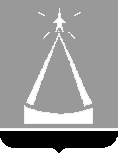 ГЛАВА  ГОРОДСКОГО  ОКРУГА  ЛЫТКАРИНО  МОСКОВСКОЙ  ОБЛАСТИПОСТАНОВЛЕНИЕ18.03.2020 № 152-пг.о. ЛыткариноО внесении изменений в постановление Главы городского округа Лыткарино от 13.03.2020 № 146-п «О введении режима повышенной готовности для органов управления и сил Лыткаринского городского звена МОСЧС и некоторых мерах по предотвращению распространения новой коронавирусной инфекции (COVID-2019) на территории городского округа Лыткарино»В соответствии с Федеральным законом от 30.03.1999 №52-ФЗ «О санитарно-эпидемиологическом благополучии населения»,  Федеральным законом от 06.10.2003 № 131-ФЗ «Об общих принципах организации местного самоуправления в Российской Федерации», постановлением Губернатора Московской области от 12.03.2020 № 108-ПГ «О введении в Московской области режима повышенной готовности для органов управления и сил Московской областной системы предупреждения и ликвидации чрезвычайных ситуаций и некоторых мерах по предотвращению распространения новой коронавирусной инфекции (2019-nCoV) на территории Московской области» (в редакции постановления Губернатора Московской области от 16.03.2020 № 126-ПГ), которым  установлено, что распространение новой коронавирусной инфекции (2019-nCoV) является в сложившихся условиях чрезвычайным и непреодолимым обстоятельством, повлекшим введение режима повышенной готовности в соответствии с Федеральным законом от 21.12.1994 №68-ФЗ «О защите населения и территорий от чрезвычайных ситуаций природного и техногенного характера», который является обстоятельством непреодолимой силы (п.84),   в целях обеспечения санитарно-эпидемиологического благополучия населения, недопущения причинения ущерба здоровью людей в связи с распространением новой коронавирусной инфекции (COVID-2019), постановляю:Внести изменения в постановление Главы городского округа Лыткарино от 13.03.2020 № 146-п «О введении режима повышенной готовности для органов управления и сил Лыткаринского городского звена МОСЧС и некоторых мерах по предотвращению распространения новой коронавирусной инфекции (COVID-2019) на территории городского округа Лыткарино», изложив его в следующей редакции:«О введении режима повышенной готовности для органов управления и сил Лыткаринского городского звена МОСЧС и некоторых мерах по предотвращению распространения новой коронавирусной инфекции (COVID-2019) на территории городского округа ЛыткариноВ соответствии с Федеральным законом от 21.12.1994 № 68-ФЗ «О защите населения и территорий от чрезвычайных ситуаций природного и техногенного характера», Федеральным законом от 30.03.1999 №52-ФЗ «О санитарно-эпидемиологическом благополучии населения», Положением о единой государственной системе предупреждения и ликвидации чрезвычайных ситуаций, утвержденным постановлением Правительства Российской Федерации от 30.12.2003 №794 «О единой государственной системе предупреждения ликвидации чрезвычайных ситуаций», Законом Московской области от 04.05.2005 №110/2005-ОЗ «О защите населения и территории Московской области от чрезвычайных ситуаций природного и техногенного характера», Положением о Московской областной системе предупреждения и ликвидации чрезвычайных ситуаций, утвержденным постановлением Правительства Московской области от 04.02.2014 №25/1 «О Московской областной системе предупреждения и ликвидации чрезвычайных ситуаций», Федеральным законом от 06.10.2003 № 131-ФЗ «Об общих принципах организации местного самоуправления в Российской Федерации»,  в целях недопущения причинения ущерба здоровью людей в связи с распространением новой коронавирусной инфекции (COVID-2019) , постановляю:1. Ввести с 00 часов 00 минут 13.03.2020 режим повышенной готовности для органов управления и  сил Лыткаринского городского звена МОСЧС.2. В соответствии с Постановлением Губернатора Московской области от 12.03.2020 № 108-ПГ «О введении в Московской области режима повышенной готовности для органов управления и сил Московской областной системы предупреждения и ликвидации чрезвычайных ситуаций и некоторых мерах по предотвращению распространения новой коронавирусной инфекции (2019-nCoV) на территории Московской области» на территории городского округа Лыткарино Московской области:2.1. запрещается до 10 апреля 2020 года проведение  спортивных, зрелищных, публичных   и иных массовых мероприятий;2.2. приостанавливается  проведение досуговых мероприятий с участием граждан, в том числе в сфере культуры, физической культуры и спорта, выставочной, развлекательной и просветительской деятельности, в зданиях, строениях, сооружениях (помещениях в них), с числом участников более 50 человек одновременно.С 19.03.2020 организаторам досуговых мероприятий с участием граждан, в том числе в сфере культуры, физической культуры и спорта, выставочной, развлекательной и просветительской деятельности, в зданиях, строениях, сооружениях (помещениях в них), с числом участников менее 50 человек одновременно, надлежит уведомлять об их проведении Управление Федеральной службы по надзору в сфере защиты прав потребителей и благополучия человека по Московской области;          2.3. руководителям организаций всех форм собственности, осуществляющих свою деятельность на территории городского округа Лыткарино:           оказывать работникам содействие в обеспечении соблюдении режима самоизоляции на дому на установленный срок (14 дней) при возвращении из стран (Китайская Народная Республика, Республика Корея, Итальянская Республика, Исламская Республика Иран, Французская Республика, Федеративная Республика Германия, Королевство Испания, Соединенные Штаты Америки, иные государства – члены Европейского союза, Республика Сербия, Республика Албания, Соединенное Королевство Великобритания  и Северная Ирландия, Республика Северная Македония, Черногория, Княжество Андорра, Королевство Норвегия, Швейцарская Конфедерация, Исландия, Княжество Монако, Княжество Лихтенштейн, Республика Молдова, Республика Беларусь, Украина, Босния и Герцеговина, Ватикан, Республика Сан-Марино, Республика Хорватия и иные страны), где зарегистрированы случаи новой коронавирусной инфекции (COVID-2019);          при поступлении запроса Управления Федеральной службы по надзору в сфере защиты прав потребителей и благополучия человека по Московской области незамедлительно представлять информацию о всех контактах заболевшего новой коронавирусной инфекцией (COVID-2019) в связи с исполнением им трудовых функций, обеспечить проведение дезинфекции помещений, где находился заболевший;          рекомендовать перевод работников на дистанционную работу;          обеспечить измерение температуры тела работникам на рабочих местах с обязательным отстранением от нахождения на рабочем месте лиц с повышенной температурой;          2.4. приостанавливается реализация проекта «Активное долголетие».3. Руководителям муниципальных образовательных учреждений, учреждений физической культуры и спорта городского округа Лыткарино: разрешить посещение занятий несовершеннолетними учащимися по усмотрению родителей, опекунов, попечителей на период действия режима повышенной готовности;приостановить с 21 марта 2020 года до 12 апреля 2020 года включительно посещение обучающимися общеобразовательных учреждений, учреждений дополнительного образования, учреждений физической культуры и спорта;с учетом потребности обеспечить для учеников 1-4 классов включительно работу дежурных групп численностью не более 12 обучающихся. Обеспечить в указанных группах соблюдение санитарного режима. 4.  Рекомендовать главному врачу ГБУЗ Московской области ЛГБ  А.М. Бересневу:принять меры по обеспечению готовности учреждения по отбору биологического материала для исследования на новую коронавирусную инфекцию (COVID-2019); активизировать разъяснительную работу с населением о необходимости своевременного обращения за медицинской помощью при появлении первых симптомов респираторных заболеваний.5. Заместителю Главы Администрации – управляющему делами Администрации городского округа Лыткарино Е.С. Завьяловой обеспечить опубликование настоящего постановления в средствах массовой информации и размещение на официальном сайте городского округа Лыткарино в сети Интернет. 6.  Контроль за выполнением настоящего постановления оставляю за собой».2. Заместителю Главы Администрации – управляющему делами Администрации городского округа Лыткарино Е.С. Завьяловой обеспечить опубликование настоящего постановления в средствах массовой информации и размещение на официальном сайте городского округа Лыткарино в сети Интернет. 3.  Контроль за выполнением настоящего постановления оставляю за собой.				             					       Е.В. Серёгин